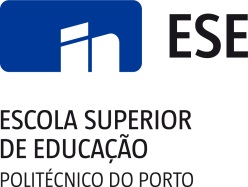    Paulo Delgado, PhDpdelgado@ese.ipp.ptMorada: Escola Superior de Educação do IPPRua Dr. Roberto Frias, 6024200-465 PORTO Telefone: +351 225 073 460 | Fax: +351 225 073 464Exmos. Senhores;É com prazer que remeto o manuscrito “DECISÃO, RISCO E INCERTEZA Retirada ou reunificação de crianças e jovens em perigo?” para que avaliem a possibilidade da sua publicação como artigo original na Pedagogía Social. Revista Interuniversitaria. O presente estudo encontra-se enquadrado num projeto internacional coordenado por Haruv Institute, da Universidade de Jerusalém, e que envolve diversos países como Alemanha, Israel,  Holanda, França, Suécia, Dinamarca, Noruega,  Irlanda do Norte, Espanha, e Itália.São várias as razões que nos levaram a considerar a difusão deste trabalho por intermédio da V/ revista. Parece evidente que o estudo da tomada de decisão merece urgentemente a atenção de investigadores dedicados ao sistema de proteção infantil, estudo ainda mais necessário em países como Portugal, onde a reflexão sobre este campo continua por desenvolver, face aos níveis de outros países. Decidir pela retirada da criança ou pela reunificação com a sua família, decisões com um enorme impacto para a vida da criança e dos adultos envolvidos, constituem, na maior parte dos casos, opções difíceis de tomar, face à incerteza sobre qual é, de facto, a melhor escolha, o que sublinha a necessidade de se compreender a influência dos contextos e das especificidades pessoais nestes processos. A identificação e análise dos fatores que determinam o processo de tomada de decisão pode contribuir para uma decisão mais fundamentada, e promover a reflexão sobre a prática.O objetivo do nosso artigo é saber como é que estudantes, em áreas científicas relacionadas com as profissões envolvidas no processo de decisão sobre os projetos de vida de crianças e jovens em perigo, decidiriam em presença de um caso concreto, em diferentes cenários, procurando compreender melhor o que influencia e determina as decisões em ambientes caracterizados pela complexidade e pela incerteza.A estrutura do artigo responde ao citado objetivo, começando por uma síntese teórica sobre a área da tomada de decisão, fazendo referência às últimas investigações publicadas, que proporciona um conhecimento essencial para a posterior interpretação dos resultados. De seguida refere-se a metodologia empregue, expõem-se os resultados do estudo empírico levado a cabo em Portugal e finalmente procedesse-se à discussão dos resultados e apresenta-se recomendações para a prática.Todos os autores deste artigo reúnem as condições de autoria e aprovaram a versão final do mesmo e declaram que os dados apresentados não são falsos nem foram manipulados. Declaram ser os titulares dos direitos de todo o material remetido bem como ceder os direitos de exploração do material publicado. Em seu nome, declaro que este trabalho é original, não foi previamente publicado nem está em processo de revisão por nenhuma outra revista.Agradeço antecipamente toda a V/ atenção, em meu nome e dos meus colegas: João M. S. Carvalho (CICS.NOVA, Instituto Universitário da Maia, Portugal), Vânia S. Pinto (InED, Rees Centre, Department of Education, Universidade de Oxford, UK) e Teresa Martins (InED, Escola Superior de Educação do Porto, Portugal).Com os melhores cumprimentosPaulo DelgadoInED, CIEC, Escola Superior de Educação do Instituto Politécnico do Porto, Portugal.